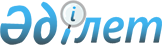 О бюджете Енбекшиказахского района на 2022-2024 годыРешение Енбекшиказахского районного маслихата Алматинской области от 28 декабря 2021 года № 14-70. Зарегистрировано в Министерстве юстиции Республики Казахстан 29 декабря 2021 года № 26186.
      Сноска. Вводится в действие с 01.01.2022 в соответствии с пунктом 7 настоящего решения.
      В соответствии с пунктом 2 статьи 9 Бюджетного кодекса Республики Казахстан "О местном государственном управлении и самоуправлении в Республике Казахстан", Енбекшиказахский районный маслихат РЕШИЛ:
      1. Утвердить районный бюджет на 2022-2024 годы, согласно приложениям 1, 2 и 3 к настоящему решению соответственно, в том числе на 2022 год в следующих объемах:
      1)доходы 25 117 199 тысяч тенге, в том числе: 
      налоговые поступления 4 757 956 тысяч тенге;
      неналоговые поступления 62 666 тысяч тенге;
      поступления от продажи основного капитала 259 791 тысяча тенге;
      поступление трансфертов 20 036 786 тысяч тенге;
      2) затраты 25 515 075 тысяч тенге;
      3) чистое бюджетное кредитование 265 436 тысяч тенге, в том числе:
      бюджетные кредиты 344 588 тысяч тенге;
      погашение бюджетных кредитов 79 152 тысячи тенге;
      4) сальдо по операциям с финансовыми активами, в том числе:
      приобретение финансовых активов 0 тенге; 
      поступления от продажи финансовых активов государства 0 тенге;
      5) дефицит (профицит) бюджета (-) 663 312 тысяч тенге;
      6) финансирование дефицита (использование профицита) бюджета 663 312 тысяч тенге, в том числе:
      поступление займов 665 697 тысяч тенге;
      погашение займов 92 428 тысяч тенге;
      используемые остатки бюджетных средств 90 043 тысячи тенге.
      Сноска. Пункт 1 в редакции решения Енбекшиказахского районного маслихата Алматинской области от 09.12.2022 № 29-140 (вводится в действие с 01.01.2022).


      2. Предусмотреть в районном бюджете на 2022 год целевые текущие трансферты из нижестоящего бюджета на компенсацию потерь вышестоящего бюджета в связи с изменением законодательства из бюджетов города районного значения, сельских округов в районный бюджет в сумме 247 137 тысяч тенге, в том числе:
      3. Предусмотреть в районном бюджете на 2022 год объемы бюджетных субвенций, передаваемых из районного бюджета в бюджеты города районного значения, сельских округов в сумме 463 156 тысяч тенге, в том числе:
      Аватскому сельскому округу 7 613 тысяч тенге;
      4. Учесть, что в районном бюджете на 2022 год предусмотрены целевые текущие трансферты бюджетам города районного значения, сельских округов, в том числе на:
      реализацию мер по содействию экономическому развитию регионов в рамках Программы развития регионов до 2025 года;
      Распределение указанных трансфертов бюджетам города районного значения, сельских округов определяется на основании постановления акимата Енбекшиказахского района. 
      5. Утвердить резерв местного исполнительного органа района на 2022 год в сумме 140 337 тысяч тенге.
      6. Контроль за исполнением настоящего решения возложить на постоянную комиссию Енбекшиказахского районного маслихата "По вопросам экономики, бюджета и финансов".
      7. Настоящее решение вводится в действие с 1 января 2022 года. Районный бюджет на 2022 год
      Сноска. Приложение 1 в редакции решения Енбекшиказахского районного маслихата Алматинской области от 09.12.2022 № 29-140 (вводится в действие с 01.01.2022). Районный бюджет на 2023 год Районный бюджет на 2024 год
					© 2012. РГП на ПХВ «Институт законодательства и правовой информации Республики Казахстан» Министерства юстиции Республики Казахстан
				
Байтерекского сельского округа
Коктобинского сельского округа
Рахатского сельского округа
Тургенского сельского округа
Шелекского сельского округа
60 440 тысяч тенге;
31 881 тысяча тенге;
33 384 тысячи тенге;
64 181 тысяча тенге;
57 251 тысяча тенге.
Ассинскому сельскому округу
Акшийскому сельскому округу 
Сельскому округу Байдибек бия 
Балтабайскому сельскому округу 
Болекскому сельскому округу
Бартогайскому сельскому округу
Есикскому городскому округу
Жанашарскому сельскому округу
Каратурукскому сельскому округу
Каракемерскому сельскому округу
Каражотинскому сельскому округу
Кырбалтабайскому сельскому округу
Корамскому сельскому округу
Казахстанскому сельскому округу
Малыбайскому сельскому округу
Масакскому сельскому округу
Согетинскому сельскому округу
Саймасайскому сельскому округу 
Ташкенсазскому сельскому округу 
Тескенсуйскому сельскому округу
17 684 тысячи тенге;
22 609 тысяч тенге;
5 804 тысячи тенге;
5 101 тысяча тенге;
7824 тысячи тенге;
24 724 тысячи тенге;
12 838 тысяч тенге;
7169 тысяч тенге;
34 627 тысяч тенге;
15 174 тысячи тенге;
28 390 тысяч тенге;
34 487 тысяч тенге;
30 330 тысяч тенге;
28 388 тысяч тенге;
37 291 тысяча тенге;
38 214 тысяч тенге;
34 402 тысячи тенге;
6 061 тысяча тенге;
28 136 тысяч тенге;
36 290 тысяч тенге.
      Секретарь Енбекшиказахского районного маслихата

Б. Ахметов
Приложение 1 к решению Енбекшиказахского районного маслихата от 28 декабря 2021 года № 14-70
Категория
Категория
Категория
Категория
Сумма, тысяч тенге
Класс
Класс
Класс
Сумма, тысяч тенге
Подкласс
Наименование
Сумма, тысяч тенге
I. Доходы
25 117 199
1
Налоговые поступления
4 757 956
01
Подоходный налог
795 030
1
Корпоротивный подоходный налог
795 030
04
Hалоги на собственность
3 412 340
1
Hалоги на имущество
3 412 340
05
Внутренние налоги на товары, работы и услуги
477 833
2
Акцизы
412 855
4
Сборы за ведение предпринимательской и профессиональной деятельности
64 978
08
Обязательные платежи, взимаемые за совершение юридически значимых действий и (или) выдачу документов уполномоченными на то государственными органами или должностными лицами
72 753
1
Государственная пошлина
72 753
2
Неналоговые поступления
62 666
01
Доходы от государственной собственности
42 361
1
Поступления части чистого дохода госудаственных предприятий
22 904
5
Доходы от аренды имущества, находящегося в государственной собственности
19 234
7
Вознаграждения по кредитам, выданным из государственного бюджета
155
9
Прочие доходы от государственной собственности
68
03
Поступления денег от проведения государственных закупок, организуемых государственными учреждениями, финансируемыми из государственного бюджета
1 485
1
Поступления денег от проведения государственных закупок, организуемых государственными учреждениями, финансируемыми из государственного бюджета
1 485
04
Штрафы, пени, санкции, взыскания, налагаемые государственными учреждениями, финансируемыми из государственного бюджета, а также содержащимися и финансируемыми из бюджета (сметы расходов) Национального Банка Республики Казахстан
6 635
1
Штрафы, пени, санкции, взыскания, налагаемые государственными учреждениями, финансируемыми из государственного бюджета, а также содержащимися и финансируемыми из бюджета (сметы расходов) Национального Банка Республики Казахстан, за исключением поступлений от организаций нефтяного сектора и в Фонд компенсации потерпевшим
6 635
06
Прочие неналоговые поступления
12 185
1
Прочие неналоговые поступления
12 185
3
Поступления от продажи основного капитала
259 791
01
Продажа государственного имущества, закрепленного за государственными учреждениями
70 995
1
Продажа государственного имущества, закрепленного за государственными учреждениями
70 995
03
Продажа земли и нематериальных активов
188 796
1
Продажа земли
188 796
4
Поступления трансфертов
20 036 786
01
Трансферты из нижестоящих органов государственного управления
357 206
3
Трансферты из бюджетов городов районного значения, сел, поселков, сельских округов
357 206
02
Трансферты из вышестоящих органов государственного управления
19 679 580
2
Трансферты из областного бюджета
19 679 580
Функциональная группа
Функциональная группа
Функциональная группа
Функциональная группа
Функциональная группа
Сумма, тысяч тенге
Функциональная подгруппа
Функциональная подгруппа
Функциональная подгруппа
Функциональная подгруппа
Сумма, тысяч тенге
Администратор бюджетных программ
Администратор бюджетных программ
Администратор бюджетных программ
Сумма, тысяч тенге
Программа
Наименование
Сумма, тысяч тенге
II. Затраты
25 515 075
01
Государственные услуги общего характера
1 565 408
1
Представительные, исполнительные и другие органы, выполняющие общие функции государственного управления
1 134 646
112
Аппарат маслихата района (города областного значения)
46 903
001
Услуги по обеспечению деятельности маслихата района (города областного значения)
45 706
003
Капитальные расходы государственного органа
1 197
122
Аппарат акима района (города областного значения)
1 087 743
001
Услуги по обеспечению деятельности акима района (города областного значения)
366 310
003
Капитальные расходы государственного органа
404 245
113
Целевые текущие трансферты из местных бюджетов
317 188
2
Финансовая деятельность
8 649
459
Отдел экономики и финансов района (города областного значения)
8 649
003
Проведение оценки имущества в целях налогообложения
8 487
010
Приватизация, управление коммунальным имуществом, постприватизационная деятельность и регулирование споров, связанных с этим
162
9
Прочие государственные услуги общего характера
422 113
459
Отдел экономики и финансов района (города областного значения)
81 936
001
Услуги по реализации государственной политики в области формирования и развития экономической политики, системы государственного планирования
81 936
492
Отдел жилищно-коммунального хозяйства, пассажирского транспорта, автомобильных дорог и жилищной инспекции района (города областного значения)
340 177
001
Услуги по реализации государственной политики на местном уровне в области жилищно-коммунального хозяйства, пассажирского транспорта, автомобильных дорог и жилищной инспекции 
101 824
013
Капитальные расходы государственного органа 
7 856
067
Капитальные расходы подведомственных государственных учреждений и организаций 
50 313
113
Целевые текущие трансферты нижестоящим бюджетам
180 184
02
Оборона
71 262
1
Военные нужды
24 577
122
Аппарат акима района (города областного значения)
24 577
005
Мероприятия в рамках исполнения всеобщей воинской обязанности
24 577
2
Организация работы по чрезвычайным ситуациям
46 685
007
Мероприятия по профилактике и тушению степных пожаров районного (городского) масштаба, а также пожаров в населенных пунктах, в которых не созданы органы государственной противопожарной службы
46 685
03
Общественный порядок, безопасность, правовая, судебная, уголовно-исполнительная деятельность
53 415
9
Прочие услуги в области общественного порядка и безопасности
53 415
492
Отдел жилищно-коммунального хозяйства, пассажирского транспорта, автомобильных дорог и жилищной инспекции района (города областного значения)
53 415
021
Обеспечение безопасности дорожного движения в населенных пунктах
53 415
06
Социальная помощь и социальное обеспечение
4 229 471
1
Социальное обеспечение
1 678 338
451
Отдел занятости и социальных программ района (города областного значения)
1 678 338
005
Государственная адресная социальная помощь
1 678 338
2
Социальная помощь
2 442 206
451
Отдел занятости и социальных программ района (города областного значения)
2 442 206
002
Программа занятости
1 162 321
004
Оказание социальной помощи на приобретение топлива специалистам здравоохранения, образования, социального обеспечения, культуры, спорта и ветеринарии в сельской местности в соответствии с законодательством Республики Казахстан
115 962
006
Оказание жилищной помощи
35 994
007
Социальная помощь отдельным категориям нуждающихся граждан по решениям местных представительных органов
212 212
010
Материальное обеспечение детей-инвалидов, воспитывающихся и обучающихся на дому
19 457
014
Оказание социальной помощи нуждающимся гражданам на дому
156 071
017
Обеспечение нуждающихся инвалидов обязательными гигиеническими средствами и предоставление услуг специалистами жестового языка, индивидуальными помощниками в соответствии с индивидуальной программой реабилитации инвалида
608 185
023
Обеспечение деятельности центров занятости населения
132 004
9
Прочие услуги в области социальной помощи и социального обеспечения
108 927
451
Отдел занятости и социальных программ района (города областного значения)
106 677
001
Услуги по реализации государственной политики на местном уровне в области обеспечения занятости и реализации социальных программ для населения
75 710
011
Оплата услуг по зачислению, выплате и доставке пособий и других социальных выплат
17 776
021
Капитальные расходы государственного органа
1 000
050
Обеспечение прав и улучшение качества жизни инвалидов в Республике Казахстан
12 191
492
Отдел жилищно-коммунального хозяйства, пассажирского транспорта, автомобильных дорог и жилищной инспекции района (города областного значения)
2 250
094
Предоставление жилищных сертификатов как социальная помощь
2 235
097
Оплата услуг поверенному агенту по предоставлению жилищных сертификатов (социальная поддержка в виде бюджетного кредита)
15
07
Жилищно-коммунальное хозяйство
7 163 394
1
Жилищное хозяйство
4 350 506
472
Отдел строительства, архитектуры и градостроительства района (города областного значения)
4 169 979
003
Проектирование и (или) строительство, реконструкция жилья коммунального жилищного фонда
2 168 023
004
Проектирование, развитие и (или) обустройство инженерно-коммуникационной инфраструктуры
2 001 956
477
Отдел сельского хозяйства и земельных отношений района (города областного значения)
180 527
016
Изъятие земельных участков для государственных нужд
180 527
2
Коммунальное хозяйство
2 437 173
492
Отдел жилищно-коммунального хозяйства, пассажирского транспорта, автомобильных дорог и жилищной инспекции района (города областного значения)
2 437 173
012
Функционирование системы водоснабжения и водоотведения
113 472
058
Развитие системы водоснабжения и водоотведения в сельских населенных пунктах
2 323 701
3
Благоустройство населенных пунктов
375 715
492
Отдел жилищно-коммунального хозяйства, пассажирского транспорта, автомобильных дорог и жилищной инспекции района (города областного значения)
375 715
015
Освещение улиц в населенных пунктах
179 514
018
Благоустройство и озеленение населенных пунктов
196 201
08
Культура, спорт, туризм и информационное пространство
720 321
1
Деятельность в области культуры
 451 428
472
Отдел строительства, архитектуры и градостроительства района (города областного значения)
82 821
011
Развитие объектов культуры
82 821
819
Отдел внутренней политики, культуры, развития языков и спорта района (города областного значения)
368 607
009
Поддержка культурно-досуговой работы
368 607
2
Спорт
102 030
819
Отдел внутренней политики, культуры, развития языков и спорта района (города областного значения)
102 030
014
Услуги по реализации государственной политики на местном уровне в сфере физической культуры и спорта
93 619
015
Подготовка и участие членов сборных команд района (города областного значения) по различным видам спорта на областных спортивных соревнованиях
8 411
3
Информационное пространство
113 772
819
Отдел внутренней политики, культуры, развития языков и спорта района (города областного значения)
113 772
005
Услуги по проведению государственной информационной политики
14 648
007
Функционирование районных (городских) библиотек
98 137
008
Развитие государственного языка и других языков народа Казахстана
987
9
Прочие услуги по организации культуры, спорта, туризма и информационного пространства
53 091
819
Отдел внутренней политики, культуры, развития языков и спорта района (города областного значения)
53 091
001
Услуги по реализации государственной политики на местном уровне в области внутренней политики, культуры, развития языков и спорта
52 291
003
Капитальные расходы государственного органа
800
9
Топливно-энергетический комплекс и недропользование
45 000
1
Топливо и энергетика
45 000
492
Отдел жилищно-коммунального хозяйства, пассажирского транспорта, автомобильных дорог и жилищной инспекции района (города областного значения)
45 000
019
Развитие теплоэнергетической системы
45 000
10
Сельское, водное, лесное, рыбное хозяйство, особо охраняемые природные территории, охрана окружающей среды и животного мира, земельные отношения
182 180
1
Сельское хозяйство
85 927
477
Отдел сельского хозяйства и земельных отношений района (города областного значения) 
85 927
001
Услуги по реализации государственной политики на местном уровне в сфере сельского хозяйства и земельных отношений
85 127
003
Капитальные расходы государственного органа
800
9
Прочие услуги в области сельского, водного, лесного, рыбного хозяйства, охраны окружающей среды и земельных отношений
96 253
459
Отдел экономики и финансов района (города областного значения)
96 253
099
Реализация мер по оказанию социальной поддержки специалистов
96 253
11
Промышленность, архитектурная, градостроительная и строительная деятельность
83 737
2
Архитектурная, градостроительная и строительная деятельность
83 737
472
Отдел строительства, архитектуры и градостроительства района (города областного значения)
83 737
001
Услуги по реализации государственной политики на местном уровне в области строительства
82 937
015
Капитальные расходы государственного органа
800
12
Транспорт и коммуникации
945 801
1
Автомобильный транспорт
945 801
492
Отдел жилищно-коммунального хозяйства, пассажирского транспорта, автомобильных дорог и жилищной инспекции района (города областного значения)
945 801
023
Обеспечение функционирования автомобильных дорог
291 032
045
Капитальный и средний ремонт автомобильных дорог районного значения и улиц населенных пунктов
674 769
13
Прочие
110 338
3
Поддержка предпринимательской деятельности и защита конкуренции
23 743
469
Отдел предпринимательства района (города областного значения)
23 743
001
Услуги по реализации государственной политики на местном уровне в области развития предпринимательства
23 743
9
Прочие
86 595
459
Отдел экономики и финансов района (города областного значения)
86 595
012
Резерв местного исполнительного органа района (города областного значения) 
86 595
14
Обслуживание долга
404 580
1
Обслуживание долга
404 580
459
Отдел экономики и финансов района (города областного значения)
404 580
021
Обслуживание долга местных исполнительных органов по выплате вознаграждений и иных платежей по займам из областного бюджета
404 580
15
Трансферты
9 940 168
1
Трансферты
9 940 168
459
Отдел экономики и финансов района (города областного значения)
9 940 168
006
Возврат неиспользованных (недоиспользованных) целевых трансфертов
73 223
024
Целевые текущие трансферты из нижестоящего бюджета на компенсацию потерь вышестоящего бюджета в связи с изменением законодательства
8 982 303
039
Целевые текущие трансферты из вышестоящего бюджета на компенсацию потерь нижестоящих бюджетов в связи с изменением законодательства
211 704
038
Субвенции
575 203
054
Возврат неиспользованных (недоиспользованных) целевых трансфертов, выделенных из республиканского бюджета за счет целевого трансферта из Национального фонда Республики Казахстан
97 735
ІІІ. Чистое бюджетное кредитование
265 436
Бюджетные кредиты
344 588
10
Сельское, водное, лесное, рыбное хозяйство, особо охраняемые природные территории, охрана окружающей среды и животного мира, земельные отношения
344 588
9
Прочие услуги в области сельского, водного, лесного, рыбного хозяйства, охраны окружающей среды и земельных отношений
344 588
459
Отдел экономики и финансов района (города областного значения)
344 588
018
Бюджетные кредиты для реализации мер социальной поддержки специалистов
344 588
Категория
Категория
Категория
Категория
Сумма, тысяч тенге
Класс
Класс
Класс
Сумма, тысяч тенге
Подкласс
Наименование
Сумма, тысяч тенге
 I. Доходы
79 152
Погашение бюджетных кредитов
79 152
5
Погашение бюджетных кредитов
79 152
01
Погашение бюджетных кредитов
79 152
1
Погашение бюджетных кредитов, выданных из государственного бюджета
79 152
Функциональная группа
Функциональная группа
Функциональная группа
Функциональная группа
Функциональная группа
Сумма, тысяч тенге
Функциональная подгруппа
Функциональная подгруппа
Функциональная подгруппа
Функциональная подгруппа
Сумма, тысяч тенге
Администратор бюджетных программ
Администратор бюджетных программ
Администратор бюджетных программ
Сумма, тысяч тенге
Программа
Наименование
Сумма, тысяч тенге
IV. Сальдо по операциям с финансовыми активами
0
Категория
Категория
Категория
Категория
Сумма, тысяч тенге
Класс
Класс
Класс
Сумма, тысяч тенге
Подкласс
Наименование
Сумма, тысяч тенге
V. Дефицит (профицит) бюджета
-663 312
VI. Финансирование дефицита ( использование профицита) бюджета
663 312
7
Поступление займов
665 697
01
Внутренние государственные займы
665 697
2
Договоры займа
665 697
8
Используемые остатки бюджетных средств
90 043
01
Остатки бюджетных средств
90 043
1
Свободные остатки бюджетных средств
90 043
Функциональная группа
Функциональная группа
Функциональная группа
Функциональная группа
Функциональная группа
Сумма, тысяч тенге
Функциональная подгруппа
Функциональная подгруппа
Функциональная подгруппа
Функциональная подгруппа
Сумма, тысяч тенге
Администратор бюджетных программ
Администратор бюджетных программ
Администратор бюджетных программ
Сумма, тысяч тенге
Программа
Наименование
Сумма, тысяч тенге
16
Погашение займов
92 428
1
Погашение займов
92 428
459
Отдел экономики и финансов района (города областного значения)
92 428
005
Погашение долга местного исполнительного органа перед вышестоящим бюджетом
90 367
022
Возврат неиспользованных бюджетных кредитов,выданных из местного бюджета
2 061Приложение 2 к решению Енбекшиказахского районного маслихата от 28 декабря 2021 года № 14-70
Категория
Категория
Категория
Категория
Сумма, тысяч тенге
Класс
Класс
Класс
Сумма, тысяч тенге
Подкласс
Наименование
Сумма, тысяч тенге
I. Доходы
23 145 259
1
Налоговые поступления
4 865 902
01
Подоходный налог
726 878
1
Корпоротивный подоходный налог
726 878
04
Hалоги на собственность
3 450 351
1
Hалоги на имущество
3 440 918
5
Единый земельный налог
9 433
05
Внутренние налоги на товары, работы и услуги
640 800
2
Акцизы
530 913
3
Поступления за использование природных и других ресурсов
42 006
4
Сборы за ведение предпринимательской и профессиональной деятельности
67 680
5
Налог на игорный бизнес
201
08
Обязательные платежи, взимаемые за совершение юридически значимых действий и (или) выдачу документов уполномоченными на то государственными органами или должностными лицами
47 873
1
Государственная пошлина
47 873
2
Неналоговые поступления
54 157
01
Доходы от государственной собственности
26 728
1
Поступления части чистого дохода государственных предприятий
3 187
5
Доходы от аренды имущества, находящегося в государственной собственности
23 343
7
Вознаграждения по кредитам, выданным из государственного бюджета
93
9
Прочие доходы от государственной собственности
105
03
Поступления денег от проведения государственных закупок, организуемых государственными учреждениями, финансируемыми из государственного бюджета
1 830
1
Поступления денег от проведения государственных закупок, организуемых государственными учреждениями, финансируемыми из государственного бюджета
1 830
04
Штрафы, пени, санкции, взыскания, налагаемые государственными учреждениями, финансируемыми из государственного бюджета, а также содержащимися и финансируемыми из бюджета (сметы расходов) Национального Банка Республики Казахстан
3 933
1
Штрафы, пени, санкции, взыскания, налагаемые государственными учреждениями, финансируемыми из государственного бюджета, а также содержащимися и финансируемыми из бюджета (сметы расходов) Национального Банка Республики Казахстан, за исключением поступлений от организаций нефтяного сектора и в Фонд компенсации потерпевшим
3 933
06
Прочие неналоговые поступления
21 666
1
Прочие неналоговые поступления
21 666
3
Поступления от продажи основного капитала
180 783
01
Продажа государственного имущества, закрепленного за государственными учреждениями
51 998
1
Продажа государственного имущества, закрепленного за государственными учреждениями
51 998
03
Продажа земли и нематериальных активов
128 785
1
Продажа земли
127 096
2
Продажа нематериальных активов
1 689
4
Поступления трансфертов
18 044 417
01
Трансферты из нижестоящих органов государственного управления
291 787
3
Трансферты из бюджетов городов районного значения, сел, поселков, сельских округов
291 787
02
Трансферты из вышестоящих органов государственного управления
17 752 630
2
Трансферты из областного бюджета
17 752 630
Функциональная группа
Функциональная группа
Функциональная группа
Функциональная группа
Функциональная группа
Сумма, тысяч тенге
Функциональная подгруппа
Функциональная подгруппа
Функциональная подгруппа
Функциональная подгруппа
Сумма, тысяч тенге
Администратор бюджетных программ
Администратор бюджетных программ
Администратор бюджетных программ
Сумма, тысяч тенге
Программа
Наименование
Сумма, тысяч тенге
II. Затраты
23 226 137
01
Государственные услуги общего характера
792 552
1
Представительные, исполнительные и другие органы, выполняющие общие функции государственного управления
670 410
112
Аппарат маслихата района (города областного значения)
45 528
001
Услуги по обеспечению деятельности маслихата района (города областного значения)
44 028
003
Капитальные расходы государственного органа
1 500
122
Аппарат акима района (города областного значения)
624 882
001
Услуги по обеспечению деятельности акима района (города областного значения)
284 700
003
Капитальные расходы государственного органа
4 500
113
Целевые текущие трансферты из местных бюджетов
335 682
2
Финансовая деятельность
10 626
459
Отдел экономики и финансов района (города областного значения)
10 626
003
Проведение оценки имущества в целях налогообложения
7 965
010
Приватизация, управление коммунальным имуществом, постприватизационная деятельность и регулирование споров, связанных с этим
2 661
9
Прочие государственные услуги общего характера
111 516
459
Отдел экономики и финансов района (города областного значения)
65 257
001
Услуги по реализации государственной политики в области формирования и развития экономической политики, системы государственного планирования
63 757
015
Капитальные расходы государственного органа
1 500
492
Отдел жилищно-коммунального хозяйства, пассажирского транспорта, автомобильных дорог и жилищной инспекции района (города областного значения)
46 259
001
Услуги по реализации государственной политики на местном уровне в области жилищно-коммунального хозяйства, пассажирского транспорта, автомобильных дорог и жилищной инспекции 
45 259
013
Капитальные расходы государственного органа 
1 000
02
Оборона
94 818
1
Военные нужды
17 931
122
Аппарат акима района (города областного значения)
17 931
005
Мероприятия в рамках исполнения всеобщей воинской обязанности
17 931
2
Организация работы по чрезвычайным ситуациям
76 887
007
Мероприятия по профилактике и тушению степных пожаров районного (городского) масштаба, а также пожаров в населенных пунктах, в которых не созданы органы государственной противопожарной службы
76 887
03
Общественный порядок, безопасность, правовая, судебная, уголовно-исполнительная деятельность
17 192
9
Прочие услуги в области общественного порядка и безопасности
17 192
492
Отдел жилищно-коммунального хозяйства, пассажирского транспорта, автомобильных дорог и жилищной инспекции района (города областного значения)
17 192
021
Обеспечение безопасности дорожного движения в населенных пунктах
17 192
06
Социальная помощь и социальное обеспечение
5 132 337
1
Социальное обеспечение
2 595 547
451
Отдел занятости и социальных программ района (города областного значения)
2 595 547
005
Государственная адресная социальная помощь
2 595 547
2
Социальная помощь
2 371 640
451
Отдел занятости и социальных программ района (города областного значения)
2 365 574
002
Программа занятости
650 053
004
Оказание социальной помощи на приобретение топлива специалистам здравоохранения, образования, социального обеспечения, культуры, спорта и ветеринарии в сельской местности в соответствии с законодательством Республики Казахстан
106 745
006
Оказание жилищной помощи
76 285
007
Социальная помощь отдельным категориям нуждающихся граждан по решениям местных представительных органов
294 306
010
Материальное обеспечение детей-инвалидов, воспитывающихся и обучающихся на дому
22 103
014
Оказание социальной помощи нуждающимся гражданам на дому
166 996
017
Обеспечение нуждающихся инвалидов обязательными гигиеническими средствами и предоставление услуг специалистами жестового языка, индивидуальными помощниками в соответствии с индивидуальной программой реабилитации инвалида
909 126
023
Обеспечение деятельности центров занятости населения
139 960
492
Отдел жилищно-коммунального хозяйства, пассажирского транспорта, автомобильных дорог и жилищной инспекции района (города областного значения)
6 066
007
Социальная поддержка отдельных категорий граждан в виде льготного, бесплатного проезда на городском общественном транспорте (кроме такси) по решению местных представительных органов
6 066
9
Прочие услуги в области социальной помощи и социального обеспечения
165 150
451
Отдел занятости и социальных программ района (города областного значения)
150 060
001
Услуги по реализации государственной политики на местном уровне в области обеспечения занятости и реализации социальных программ для населения
83 324
011
Оплата услуг по зачислению, выплате и доставке пособий и других социальных выплат
52 939
021
Капитальные расходы государственного органа
1 000
050
Обеспечение прав и улучшение качества жизни инвалидов в Республике Казахстан
12 797
492
Отдел жилищно-коммунального хозяйства, пассажирского транспорта, автомобильных дорог и жилищной инспекции района (города областного значения)
15 090
094
Предоставление жилищных сертификатов как социальная помощь
15 000
097
Оплата услуг поверенному агенту по предоставлению жилищных сертификатов (социальная поддержка в виде бюджетного кредита)
90
07
Жилищно-коммунальное хозяйство
3 437 719
1
Жилищное хозяйство
2 746 206
472
Отдел строительства, архитектуры и градостроительства района (города областного значения)
2 746 206
003
Проектирование и (или) строительство, реконструкция жилья коммунального жилищного фонда
860 000 
004
Проектирование, развитие и (или) обустройство инженерно-коммуникационной инфраструктуры
1 886 206
2
Коммунальное хозяйство
691 513
492
Отдел жилищно-коммунального хозяйства, пассажирского транспорта, автомобильных дорог и жилищной инспекции района (города областного значения)
691 513
058
Развитие системы водоснабжения и водоотведения в сельских населенных пунктах
691 513
08
Культура, спорт, туризм и информационное пространство
1 257 226
1
Деятельность в области культуры
319 676
819
Отдел внутренней политики, культуры, развития языков и спорта района (города областного значения)
319 676
009
Поддержка культурно-досуговой работы
319 676
2
Спорт
101 277
819
Отдел внутренней политики, культуры, развития языков и спорта района (города областного значения)
101 277
014
Услуги по реализации государственной политики на местном уровне в сфере физической культуры и спорта
92 445
015
Подготовка и участие членов сборных команд района (города областного значения) по различным видам спорта на областных спортивных соревнованиях
8 832
3
Информационное пространство
779 022
819
Отдел внутренней политики, культуры, развития языков и спорта района (города областного значения)
779 022
005
Услуги по проведению государственной информационной политики
15 380
007
Функционирование районных (городских) библиотек
762 450
008
Развитие государственного языка и других языков народа Казахстана
1 192
9
Прочие услуги по организации культуры, спорта, туризма и информационного пространства
57 251
819
Отдел внутренней политики, культуры, развития языков и спорта района (города областного значения)
57 251
001
Услуги по реализации государственной политики на местном уровне в области внутренней политики, культуры, развития языков и спорта
56 251
003
Капитальные расходы государственного органа
1 000
10
Сельское, водное, лесное, рыбное хозяйство, особо охраняемые природные территории, охрана окружающей среды и животного мира, земельные отношения
128 582
1
Сельское хозяйство
69 802
477
Отдел сельского хозяйства и земельных отношений района (города областного значения) 
69 802
001
Услуги по реализации государственной политики на местном уровне в сфере сельского хозяйства и земельных отношений
68 802
003
Капитальные расходы государственного органа
1 000
9
Прочие услуги в области сельского, водного, лесного, рыбного хозяйства, охраны окружающей среды и земельных отношений
58 780
459
Отдел экономики и финансов района (города областного значения)
58 780
099
Реализация мер по оказанию социальной поддержки специалистов
58 780
11
Промышленность, архитектурная, градостроительная и строительная деятельность
55 678
2
Архитектурная, градостроительная и строительная деятельность
55 678
472
Отдел строительства, архитектуры и градостроительства района (города областного значения)
55 678
001
Услуги по реализации государственной политики на местном уровне в области строительства
54 678
015
Капитальные расходы государственного органа
1 000
12
Транспорт и коммуникации
617 995
1
Автомобильный транспорт
617 995
492
Отдел жилищно-коммунального хозяйства, пассажирского транспорта, автомобильных дорог и жилищной инспекции района (города областного значения)
617 995
023
Обеспечение функционирования автомобильных дорог
315 757
045
Капитальный и средний ремонт автомобильных дорог районного значения и улиц населенных пунктов
302 238
13
Прочие
135 140
3
Поддержка предпринимательской деятельности и защита конкуренции
24 679
469
Отдел предпринимательства района (города областного значения)
24 679
001
Услуги по реализации государственной политики на местном уровне в области развития предпринимательства
24 679
004
Капитальные расходы государственного органа
500
9
Прочие
110 461
459
Отдел экономики и финансов района (города областного значения)
110 461
012
Резерв местного исполнительного органа района (города областного значения) 
110 461
14
Обслуживание долга
404 310
1
Обслуживание долга
404 310
459
Отдел экономики и финансов района (города областного значения)
404 310
013
Обслуживание долга местных исполнительных органов по выплате вознаграждений и иных платежей по займам из областного бюджета
404 310
15
Трансферты
11 152 588
1
Трансферты
11 152 588
459
Отдел экономики и финансов района (города областного значения)
11 152 588
024
Целевые текущие трансферты из нижестоящего бюджета на компенсацию потерь вышестоящего бюджета в связи с изменением законодательства
9 922 449
038
Субвенции
1 230 139
ІІІ. Чистое бюджетное кредитование
75 695
Бюджетные кредиты
154 847
06
Социальная помощь и социальное обеспечение
6 000
9
Прочие услуги в области социальной помощи и социального обеспечения
6 000 
492
Отдел жилищно-коммунального хозяйства, пассажирского транспорта, автомобильных дорог и жилищной инспекции района (города областного значения)
6 000 
095
Бюджетные кредиты для предоставления жилищных сертификатов как социальная поддержка
6 000
10
Сельское, водное, лесное, рыбное хозяйство, особо охраняемые природные территории, охрана окружающей среды и животного мира, земельные отношения
148 847
9
Прочие услуги в области сельского, водного, лесного, рыбного хозяйства, охраны окружающей среды и земельных отношений
148 847
459
Отдел экономики и финансов района (города областного значения)
148 847
018
Бюджетные кредиты для реализации мер социальной поддержки специалистов
148 847
Категория
Категория
Категория
Категория
Сумма, тысяч тенге
Класс
Класс
Класс
Сумма, тысяч тенге
Подкласс
Наименование
Сумма, тысяч тенге
 I. Доходы
79 152
Погашение бюджетных кредитов
79 152
5
Погашение бюджетных кредитов
79 152
01
Погашение бюджетных кредитов
79 152
1
Погашение бюджетных кредитов, выданных из государственного бюджета
79 152
Функциональная группа
Функциональная группа
Функциональная группа
Функциональная группа
Функциональная группа
Сумма, тысяч тенге
Функциональная подгруппа
Функциональная подгруппа
Функциональная подгруппа
Функциональная подгруппа
Сумма, тысяч тенге
Администратор бюджетных программ
Администратор бюджетных программ
Администратор бюджетных программ
Сумма, тысяч тенге
Программа
Наименование
Сумма, тысяч тенге
IV. Сальдо по операциям с финансовыми активами
0
Категория
Категория
Категория
Категория
Сумма, тысяч тенге
Класс
Класс
Класс
Сумма, тысяч тенге
Подкласс
Наименование
Сумма, тысяч тенге
V. Дефицит (профицит) бюджета
-156 573
VI. Финансирование дефицита ( использование профицита) бюджета
156 573
7
Поступление займов
156 573
1
Внутренние государственные займы
156 573
2
Договоры займа
156 573
Функциональная группа
Функциональная группа
Функциональная группа
Функциональная группа
Функциональная группа
Сумма, тысяч тенге
Функциональная подгруппа
Функциональная подгруппа
Функциональная подгруппа
Функциональная подгруппа
Сумма, тысяч тенге
Администратор бюджетных программ
Администратор бюджетных программ
Администратор бюджетных программ
Сумма, тысяч тенге
Программа
Наименование
Сумма, тысяч тенге
16
Погашение займов
79 152
1
Погашение займов
79 152
459
Отдел экономики и финансов района (города областного значения)
79 152
005
Погашение долга местного исполнительного органа перед вышестоящим бюджетом
79 152Приложение 3 к решению Енбекшиказахского районного маслихата от 28 декабря 2021 года № 14-70
Категория
Категория
Категория
Категория
Сумма, тысяч тенге
Класс
Класс
Класс
Сумма, тысяч тенге
Подкласс
Наименование
Сумма, тысяч тенге
I. Доходы
22 673 749
1
Налоговые поступления
5 042 197
01
Подоходный налог
770 490
1
Корпоротивный подоходный налог
770 490
04
Hалоги на собственность
3 538 944
1
Hалоги на имущество
3 529 416
5
Единый земельный налог
9 528
05
Внутренние налоги на товары, работы и услуги
683 454
2
Акцизы
568 077
3
Поступления за использование природных и других ресурсов
44 106
4
Сборы за ведение предпринимательской и профессиональной деятельности
71 064
5
Налог на игорный бизнес
207
08
Обязательные платежи, взимаемые за совершение юридически значимых действий и (или) выдачу документов уполномоченными на то государственными органами или должностными лицами
49 309
1
Государственная пошлина
49 309
2
Неналоговые поступления
56 864
01
Доходы от государственной собственности
28 072
1
Поступления части чистого дохода государственных предприятий
3 284
5
Доходы от аренды имущества, находящегося в государственной собственности
24 584
7
Вознаграждения по кредитам, выданным из государственного бюджета
96
9
Прочие доходы от государственной собственности
108
03
Поступления денег от проведения государственных закупок, организуемых государственными учреждениями, финансируемыми из государственного бюджета
1 885
1
Поступления денег от проведения государственных закупок, организуемых государственными учреждениями, финансируемыми из государственного бюджета
1 885
04
Штрафы, пени, санкции, взыскания, налагаемые государственными учреждениями, финансируемыми из государственного бюджета, а также содержащимися и финансируемыми из бюджета (сметы расходов) Национального Банка Республики Казахстан
4 051
1
Штрафы, пени, санкции, взыскания, налагаемые государственными учреждениями, финансируемыми из государственного бюджета, а также содержащимися и финансируемыми из бюджета (сметы расходов) Национального Банка Республики Казахстан, за исключением поступлений от организаций нефтяного сектора и в Фонд компенсации потерпевшим
4 051
06
Прочие неналоговые поступления
22 856
1
Прочие неналоговые поступления
22 856
3
Поступления от продажи основного капитала
182 645
01
Продажа государственного имущества, закрепленного за государственными учреждениями
52 589
1
Продажа государственного имущества, закрепленного за государственными учреждениями
52 589
03
Продажа земли и нематериальных активов
130 056
1
Продажа земли
128 367
2
Продажа нематериальных активов
1 689
4
Поступления трансфертов
17 392 043
02
Трансферты из вышестоящих органов государственного управления
17 392 043
2
Трансферты из областного бюджета
17 392 043
Функциональная группа
Функциональная группа
Функциональная группа
Функциональная группа
Функциональная группа
Сумма, тысяч тенге
Функциональная подгруппа
Функциональная подгруппа
Функциональная подгруппа
Функциональная подгруппа
Сумма, тысяч тенге
Администратор бюджетных программ
Администратор бюджетных программ
Администратор бюджетных программ
Сумма, тысяч тенге
Программа
Наименование
Сумма, тысяч тенге
II. Затраты
22 687 721
01
Государственные услуги общего характера
795 060
1
Представительные, исполнительные и другие органы, выполняющие общие функции государственного управления
670 503
112
Аппарат маслихата района (города областного значения)
46 483
001
Услуги по обеспечению деятельности маслихата района (города областного значения)
46 483
003
Капитальные расходы государственного органа
1 500
122
Аппарат акима района (города областного значения)
624 020
001
Услуги по обеспечению деятельности акима района (города областного значения)
283 838
003
Капитальные расходы государственного органа
4 500
113
Целевые текущие трансферты из местных бюджетов
335 682
2
Финансовая деятельность
11 158
459
Отдел экономики и финансов района (города областного значения)
11 158
003
Проведение оценки имущества в целях налогообложения
8 364
010
Приватизация, управление коммунальным имуществом, постприватизационная деятельность и регулирование споров, связанных с этим
2 794
9
Прочие государственные услуги общего характера
113 399
459
Отдел экономики и финансов района (города областного значения)
66 236
001
Услуги по реализации государственной политики в области формирования и развития экономической политики, системы государственного планирования
64 736
015
Капитальные расходы государственного органа
1 500
492
Отдел жилищно-коммунального хозяйства, пассажирского транспорта, автомобильных дорог и жилищной инспекции района (города областного значения)
47 163
001
Услуги по реализации государственной политики на местном уровне в области жилищно-коммунального хозяйства, пассажирского транспорта, автомобильных дорог и жилищной инспекции 
46 163
013
Капитальные расходы государственного органа 
1 000
02
Оборона
74 278
1
Военные нужды
18 828
122
Аппарат акима района (города областного значения)
18 828
005
Мероприятия в рамках исполнения всеобщей воинской обязанности
18 828
2
Организация работы по чрезвычайным ситуациям
55 450
007
Мероприятия по профилактике и тушению степных пожаров районного (городского) масштаба, а также пожаров в населенных пунктах, в которых не созданы органы государственной противопожарной службы
55 450
03
Общественный порядок, безопасность, правовая, судебная, уголовно-исполнительная деятельность
18 395
9
Прочие услуги в области общественного порядка и безопасности
18 395
492
Отдел жилищно-коммунального хозяйства, пассажирского транспорта, автомобильных дорог и жилищной инспекции района (города областного значения)
18 395
021
Обеспечение безопасности дорожного движения в населенных пунктах
18 395
06
Социальная помощь и социальное обеспечение
5 487 337
1
Социальное обеспечение
2 777 235
451
Отдел занятости и социальных программ района (города областного значения)
2 777 235
005
Государственная адресная социальная помощь
2 777 235
2
Социальная помощь
2 537 655
451
Отдел занятости и социальных программ района (города областного значения)
2 531 163
002
Программа занятости
695 556
004
Оказание социальной помощи на приобретение топлива специалистам здравоохранения, образования, социального обеспечения, культуры, спорта и ветеринарии в сельской местности в соответствии с законодательством Республики Казахстан
114 218
006
Оказание жилищной помощи
81 624
007
Социальная помощь отдельным категориям нуждающихся граждан по решениям местных представительных органов
314 908
010
Материальное обеспечение детей-инвалидов, воспитывающихся и обучающихся на дому
23 650
014
Оказание социальной помощи нуждающимся гражданам на дому
178 685
017
Обеспечение нуждающихся инвалидов обязательными гигиеническими средствами и предоставление услуг специалистами жестового языка, индивидуальными помощниками в соответствии с индивидуальной программой реабилитации инвалида
972 765
023
Обеспечение деятельности центров занятости населения
149 757
492
Отдел жилищно-коммунального хозяйства, пассажирского транспорта, автомобильных дорог и жилищной инспекции района (города областного значения)
6 492
007
Социальная поддержка отдельных категорий граждан в виде льготного, бесплатного проезда на городском общественном транспорте (кроме такси) по решению местных представительных органов
6 492
9
Прочие услуги в области социальной помощи и социального обеспечения
172 447
451
Отдел занятости и социальных программ района (города областного значения)
157 357
001
Услуги по реализации государственной политики на местном уровне в области обеспечения занятости и реализации социальных программ для населения
86 019
011
Оплата услуг по зачислению, выплате и доставке пособий и других социальных выплат
56 645
021
Капитальные расходы государственного органа
1 000
050
Обеспечение прав и улучшение качества жизни инвалидов в Республике Казахстан
13 693
492
Отдел жилищно-коммунального хозяйства, пассажирского транспорта, автомобильных дорог и жилищной инспекции района (города областного значения)
15 090
094
Предоставление жилищных сертификатов как социальная помощь
15 000
097
Оплата услуг поверенному агенту по предоставлению жилищных сертификатов (социальная поддержка в виде бюджетного кредита)
90
07
Жилищно-коммунальное хозяйство
3 270 183
1
Жилищное хозяйство
3 081 763
472
Отдел строительства, архитектуры и градостроительства района (города областного значения)
3 081 763
003
Проектирование и (или) строительство, реконструкция жилья коммунального жилищного фонда
2 601 092 
004
Проектирование, развитие и (или) обустройство инженерно-коммуникационной инфраструктуры
480 671
2
Коммунальное хозяйство
188 420
492
Отдел жилищно-коммунального хозяйства, пассажирского транспорта, автомобильных дорог и жилищной инспекции района (города областного значения)
188 420
058
Развитие системы водоснабжения и водоотведения в сельских населенных пунктах
188 420
08
Культура, спорт, туризм и информационное пространство
695 451
819
Отдел внутренней политики, культуры, развития языков и спорта района (города областного значения)
372 434
009
Поддержка культурно-досуговой работы
372 434
2
Спорт
101 956
819
Отдел внутренней политики, культуры, развития языков и спорта района (города областного значения)
101 956
014
Услуги по реализации государственной политики на местном уровне в сфере физической культуры и спорта
92 682
015
Подготовка и участие членов сборных команд района (города областного значения) по различным видам спорта на областных спортивных соревнованиях
9 274
3
Информационное пространство
163 322
819
Отдел внутренней политики, культуры, развития языков и спорта района (города областного значения)
163 322
005
Услуги по проведению государственной информационной политики
16 149
007
Функционирование районных (городских) библиотек
145 921
008
Развитие государственного языка и других языков народа Казахстана
1 252
9
Прочие услуги по организации культуры, спорта, туризма и информационного пространства
57 739
819
Отдел внутренней политики, культуры, развития языков и спорта района (города областного значения)
57 739
001
Услуги по реализации государственной политики на местном уровне в области внутренней политики, культуры, развития языков и спорта
56 739
003
Капитальные расходы государственного органа
1 000
10
Сельское, водное, лесное, рыбное хозяйство, особо охраняемые природные территории, охрана окружающей среды и животного мира, земельные отношения
127 444
1
Сельское хозяйство
71 272
477
Отдел сельского хозяйства и земельных отношений района (города областного значения) 
71 272
001
Услуги по реализации государственной политики на местном уровне в сфере сельского хозяйства и земельных отношений
70 272
003
Капитальные расходы государственного органа
1 000
9
Прочие услуги в области сельского, водного, лесного, рыбного хозяйства, охраны окружающей среды и земельных отношений
56 172
459
Отдел экономики и финансов района (города областного значения)
56 172
099
Реализация мер по оказанию социальной поддержки специалистов
56 172
11
Промышленность, архитектурная, градостроительная и строительная деятельность
56 964
2
Архитектурная, градостроительная и строительная деятельность
56 964
472
Отдел строительства, архитектуры и градостроительства района (города областного значения)
56 964
001
Услуги по реализации государственной политики на местном уровне в области строительства
55 964
015
Капитальные расходы государственного органа
1 000
12
Транспорт и коммуникации
577 566
1
Автомобильный транспорт
577 566
492
Отдел жилищно-коммунального хозяйства, пассажирского транспорта, автомобильных дорог и жилищной инспекции района (города областного значения)
577 566
023
Обеспечение функционирования автомобильных дорог
295 100
045
Капитальный и средний ремонт автомобильных дорог районного значения и улиц населенных пунктов
282 466
13
Прочие
140 578
3
Поддержка предпринимательской деятельности и защита конкуренции
25 054
469
Отдел предпринимательства района (города областного значения)
25 054
001
Услуги по реализации государственной политики на местном уровне в области развития предпринимательства
25 054
004
Капитальные расходы государственного органа
500
9
Прочие
115 524
459
Отдел экономики и финансов района (города областного значения)
115 524
012
Резерв местного исполнительного органа района (города областного значения) 
115 524
14
Обслуживание долга
404 310
1
Обслуживание долга
404 310
459
Отдел экономики и финансов района (города областного значения)
404 310
013
Обслуживание долга местных исполнительных органов по выплате вознаграждений и иных платежей по займам из областного бюджета
404 310
15
Трансферты
11 040 155
1
Трансферты
11 040 155
459
Отдел экономики и финансов района (города областного значения)
11 040 155
024
Целевые текущие трансферты из нижестоящего бюджета на компенсацию потерь вышестоящего бюджета в связи с изменением законодательства
9 922 449
038
Субвенции
1 117 706
ІІІ. Чистое бюджетное кредитование
142 601
Бюджетные кредиты
221 753
06
Социальная помощь и социальное обеспечение
6 000
9
Прочие услуги в области социальной помощи и социального обеспечения
6 000 
492
Отдел жилищно-коммунального хозяйства, пассажирского транспорта, автомобильных дорог и жилищной инспекции района (города областного значения)
6 000 
095
Бюджетные кредиты для предоставления жилищных сертификатов как социальная поддержка
6 000
10
Сельское, водное, лесное, рыбное хозяйство, особо охраняемые природные территории, охрана окружающей среды и животного мира, земельные отношения
215 753
9
Прочие услуги в области сельского, водного, лесного, рыбного хозяйства, охраны окружающей среды и земельных отношений
215 753
459
Отдел экономики и финансов района (города областного значения)
215 753
018
Бюджетные кредиты для реализации мер социальной поддержки специалистов
215 753
Категория
Категория
Категория
Категория
Сумма, тысяч тенге
Класс
Класс
Класс
Сумма, тысяч тенге
Подкласс
Наименование
Сумма, тысяч тенге
 I. Доходы
79 152
Погашение бюджетных кредитов
66 022
5
Погашение бюджетных кредитов
66 022
01
Погашение бюджетных кредитов
66 022
1
Погашение бюджетных кредитов, выданных из государственного бюджета
66 022
Категория
Категория
Категория
Категория
Сумма, тысяч тенге
Класс
Класс
Класс
Сумма, тысяч тенге
Подкласс
Наименование
Сумма, тысяч тенге
V. Дефицит (профицит) бюджета
-156 573
VI. Финансирование дефицита ( использование профицита) бюджета
156 573
7
Поступление займов
235 725
1
Внутренние государственные займы
235 725
2
Договоры займа
235 725
Функциональная группа
Функциональная группа
Функциональная группа
Функциональная группа
Функциональная группа
Сумма, тысяч тенге
Функциональная подгруппа
Функциональная подгруппа
Функциональная подгруппа
Функциональная подгруппа
Сумма, тысяч тенге
Администратор бюджетных программ
Администратор бюджетных программ
Администратор бюджетных программ
Сумма, тысяч тенге
Программа
Наименование
Сумма, тысяч тенге
16
Погашение займов
79 152
1
Погашение займов
79 152
459
Отдел экономики и финансов района (города областного значения)
79 152
005
Погашение долга местного исполнительного органа перед вышестоящим бюджетом
79 152